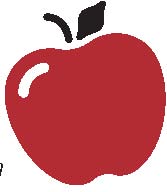 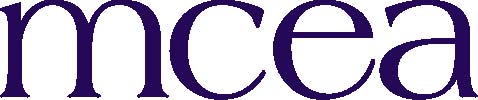 							Montgomery County Education Association 12 Taft Court, Rockville, Maryland 20850 | 301.294.6232 ph | 301.309.9563 fax | www.mceanea.org 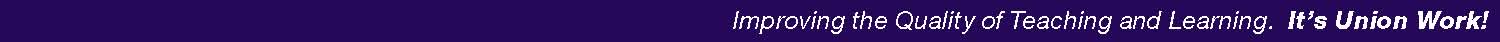 Association Membership Dues/Fees For the 2021 Calendar Year For Tax Purposes								DUESFull-Time Teachers:				$832.20			      (.6 – full-time)MCEA							297.40			MSEA							334.00			NEA							200.80		   		 								DUES		Part-Time Teachers:				$461.00			      (.5 or less)MCEA							148.60		 	MSEA							200.40		NEA							112.00				 The specific dues paid by each person can befound on the member’s final pay stubFor questions or more information, please contact MCEA Membership Coordinator, Jackie Thompson @ jthompson@mceanea.org or 301-294-6232